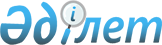 Об утверждении Правил обязательной периодической аттестации производственных объектов по условиям трудаПриказ Министра здравоохранения и социального развития Республики Казахстан от 28 декабря 2015 года № 1057. Зарегистрирован в Министерстве юстиции Республики Казахстан 31 декабря 2015 года № 12743.
      Примечание РЦПИ!

      Настоящий приказ вводится в действие с 01.01.2016 г.
      В соответствии с подпунктом 29) статьи 16 Трудового кодекса Республики Казахстан от 23 ноября 2015 года ПРИКАЗЫВАЮ:
      1. Утвердить прилагаемые Правила обязательной периодической аттестации производственных объектов по условиям труда.
      2. Департаменту труда и социального партнерства Министерства здравоохранения и социального развития Республики Казахстан в установленном законодательством порядке обеспечить:
      1) государственную регистрацию настоящего приказа в Министерстве юстиции Республики Казахстан;
      2) в течение десяти календарных дней после государственной регистрации настоящего приказа в Министерстве юстиции Республики Казахстан направление на официальное опубликование в периодических печатных изданиях и информационно-правовой системе "Әділет";
      3) размещение настоящего приказа на интернет-ресурсе Министерства здравоохранения и социального развития Республики Казахстан;
      4) в течение десяти рабочих дней после государственной регистрации настоящего приказа в Министерстве юстиции Республики Казахстан представление в Департамент юридической службы Министерства здравоохранения и социального развития Республики Казахстан сведений об исполнении мероприятий, предусмотренных подпунктами 1), 2) и 3) настоящего пункта.
      3. Признать утратившим силу приказ Министра здравоохранения и социального развития Республики Казахстан от 31 марта 2015 года № 185 "Об утверждении Правил обязательной периодической аттестации производственных объектов по условиям труда" (зарегистрированный в Реестре государственной регистрации нормативных правовых актов за № 11084, опубликованный в информационно-правовой системе "Әділет" от 12 июня 2015 года).
      4. Контроль за исполнением настоящего приказа возложить на вице-министра здравоохранения и социального развития Республики Казахстан Нурымбетова Б.Б.
      5. Настоящий приказ вводится в действие с 1 января 2016 года и подлежит официальному опубликованию. Правила
обязательной периодической аттестации производственных объектов
по условиям труда
      Сноска. Правила в редакции приказа Министра труда и социальной защиты населения РК от 07.11.2017 № 374 (вводится в действие по истечении десяти календарных дней после дня его первого официального опубликования). Глава 1. Общие положения
      1. Настоящие Правила обязательной периодической аттестации производственных объектов по условиям труда (далее – Правила) разработаны в соответствии с подпунктом 29) статьи 16 и пунктом 3 статьи 183 Трудового кодекса Республики Казахстан от 23 ноября 2015 года (далее – Трудовой кодекс) и определяют порядок проведения обязательной периодической аттестации производственных объектов по условиям труда.
      2. В настоящих Правилах используются следующие понятия:
      1) безопасные условия труда – условия труда, при которых уровни воздействия производственных факторов на работающих не превышают установленных нормативов;
      2) безопасность труда – состояние защищенности работников, обеспеченное комплексом мероприятий, исключающих воздействие вредных и (или) опасных производственных факторов на работников в процессе трудовой деятельности; 
      3) гигиена труда – комплекс санитарно-эпидемиологических мер и средств по сохранению здоровья работников, профилактике неблагоприятных воздействий производственной среды и трудового процесса;
      4) нормативы в области безопасности и охраны труда – эргономические, санитарно-эпидемиологические, психофизиологические и иные требования, обеспечивающие нормальные и безопасные условия труда;
      5) охрана труда - система обеспечения безопасности жизни и здоровья работников в процессе трудовой деятельности, включающая в себя правовые, социально-экономические, организационно-технические, санитарно-эпидемиологические, лечебно-профилактические, реабилитационные и иные мероприятия и средства;
      6) представители работников – органы профессиональных союзов, их объединений, а при их отсутствии выборные представители, избранные и уполномоченные на общем собрании (конференции) работников большинством голосов участников, при присутствии на нем не менее двух третей работников (делегатов конференции); 
      7) рабочее место – место постоянного или временного нахождения работника при выполнении им трудовых обязанностей в процессе трудовой деятельности;
      8) средства индивидуальной защиты (далее – СИЗ) – средства, предназначенные для защиты работника от воздействия вредных и (или) опасных производственных факторов, в том числе специальная одежда;
      9) вредные условия труда – условия труда, которые характеризуются наличием вредных производственных факторов;
      10) нормы безопасности – качественные и количественные показатели, характеризующие условия производства, производственный и трудовой процесс с точки зрения обеспечения организационных, технических, санитарно-гигиенических, биологических и иных норм, правил, процедур и критериев, направленных на сохранение жизни и здоровья работников в процессе их трудовой деятельности;
      11) производственные объекты – цеха, участки и иные отдельно расположенные производственные подразделения организаций, занимающихся выпуском и изготовлением продукции, разработкой, добычей и переработкой полезных ископаемых, строительством и другими видами производственной деятельности;
      12) специализированные организации по проведению аттестации производственных объектов – организации, осуществляющие деятельность по проведению аттестации производственных объектов по условиям труда, обладающие квалифицированными кадрами и имеющие в своем составе испытательные лаборатории, аккредитованные в соответствии с законодательством Республики Казахстан; 
      13) аттестация производственных объектов по условиям труда (далее - аттестация) – деятельность по оценке производственных объектов (цехов, участков, рабочих мест, а также иных, отдельно стоящих подразделений организаций, осуществляющих производственную деятельность) в целях определения состояния безопасности, вредности, тяжести, напряженности выполняемых на них работ, гигиены труда и определения соответствия условий производственной среды нормативам в области безопасности и охраны труда;
      14) средства коллективной защиты – технические средства, предназначенные для одновременной защиты двух и более работающих от воздействия вредных и (или) опасных производственных факторов. Глава 2. Порядок проведения аттестации
      3. Аттестация проводится специализированными организациями по проведению аттестации производственных объектов, аккредитованными в соответствии с законодательством Республики Казахстан, периодически, не реже чем один раз в 5 лет.
      4. Аттестации подлежат все производственные объекты организаций, действующих на территории Республики Казахстан.
      Аттестация реконструированных (замена, внедрение, установка нового технологического оборудования, процессов) производственных объектов проводится не позднее чем через 90 календарных дней после ввода их в эксплуатацию.
      5. Уполномоченным государственным органом по труду размещается на интернет-ресурсе информация о специализированных организациях по проведению аттестации производственных объектов (наименование, юридический адрес, контактный телефон, виды деятельности, сведения о квалифицированных кадрах).
      6. Для организации проведения аттестации производственных объектов по условиям труда работодателем издается соответствующий приказ о создании аттестационной комиссии в составе председателя, членов и секретаря, ответственного за составление, ведение и хранение документации по аттестации производственных объектов по условиям труда.
      7. В состав аттестационной комиссии организации включаются руководитель либо его заместитель, специалисты служб безопасности и охраны труда и структурных подразделений организации по согласованию, а также представители работников.
      8. Аттестационная комиссия организации:
      1) составляет полный перечень производственных объектов, подлежащих аттестации, с выделением аналогичных по характеру выполняемых работ и условий труда рабочих мест;
      2) составляет полный перечень опасных и вредных факторов производственной среды, подлежащих обследованию (лабораторному и инструментальному исследованию и оценке), исходя из характеристик трудового и технологического процессов, применяемых видов оборудования и механизмов, сырья и материалов;
      3) определяет специализированную организацию по проведению аттестации производственных объектов и вносит предложение работодателю по заключению с ней соответствующего договора;
      4) составляет и представляет на утверждение работодателю график проведения аттестации производственных объектов организации;
      5) присваивает коды цехам, участкам, рабочим местам для проведения автоматизированной обработки результатов аттестации по условиям труда;
      6) проводит оценку причин производственного травматизма и профессиональной заболеваемости, а также результатов производственного контроля за последние 12 месяцев, проводимого в соответствии с Санитарными правилами "Санитарно-эпидемиологические требования к осуществлению производственного контроля", утвержденными приказом Министра национальной экономики Республики Казахстан от 6 июня 2016 года № 239 (зарегистрирован в Реестре государственной регистрации нормативных правовых актов за № 13896);
      8) устанавливает на основе оценки производственного травматизма и результатов производственного контроля наиболее травмоопасные работы, участки рабочих мест, технологии, машины, механизмы, станки и оборудование с вредными производственными факторами;
      9) согласовывает с привлекаемой специализированной организацией по проведению аттестации производственных объектов и работодателем сроки проведения аттестации производственных объектов с учетом объема работ по аттестации;
      10) осуществляет внутренний контроль в организации за качеством проведения аттестации производственных объектов;
      11) присутствует при проведении измерений вредных производственных факторов, а также оценки травмобезопасности и обеспеченности специальной одеждой, специальной обувью и средствами индивидуальной защиты.
      9. Аттестация включает в себя комплексную оценку фактического состояния условий труда производственных объектов организации на соответствие их нормативам в области безопасности и охраны труда, и состоит из:
      1) оценки степени вредности и опасности труда, гигиены труда;
      2) оценки тяжести и напряженности трудового процесса;
      3) оценки степени травмобезопасности;
      4) оценки обеспеченности работников средствами индивидуальной и коллективной защиты.
      10. Оценка фактического состояния условий труда, включающая измерения параметров опасных и вредных производственных факторов, определение показателей тяжести и напряженности трудового процесса, уровня травмобезопасности, обеспеченность средствами индивидуальной и коллективной защиты осуществляются на рабочих местах, определенных представителем работодателя, в порядке и в объемах, предусмотренных санитарными правилами, гигиеническими нормативами, утверждаемых в порядке, определяемом государственным органом в сфере санитарно-эпидемиологического благополучия населения в соответствии Кодексом Республики Казахстан от 7 июля 2020 года "О здоровье народа и системе здравоохранения".
      Оценка фактического состояния условий труда основывается на оценке следующих показателей:
      1) степени вредности и опасности факторов производственной среды;
      2) степени тяжести и напряженности трудового процесса;
      3) степени травмобезопасности и обеспеченности средствами коллективной защиты;
      4) обеспеченности средствами индивидуальной защиты, их качества и соответствия условиям труда.
      Оценка фактического состояния условий труда производится аттестационной комиссией на основании соответствия измеренных параметров опасных и вредных производственных факторов санитарным правилам и гигиеническим нормативам.
      При отсутствии на рабочих местах вредных и опасных производственных факторов или соответствии их фактических значений нормам безопасности, а также при выполнении требований по травмобезопасности и обеспеченности работников СИЗ считается, что условия безопасности труда на рабочих местах соответствуют установленным требованиям безопасности труда в соответствии со статьей 184 Трудового кодекса Республики Казахстан.
      Сноска. Пункт 10 с изменением, внесенным приказом Министра труда и социальной защиты населения РК от 28.08.2020 № 345 (вводится в действие по истечении десяти календарных дней после дня его первого официального опубликования).


      11. Оценка степени вредности и опасности труда, гигиены труда определяется на основе лабораторных и инструментальных измерений. Лабораторные и инструментальные измерения физических, химических, биологических и технологических факторов, выполняются в условия работы производственных и технологических процессов, при исправных средствах коллективной и индивидуальной защиты.
      На рабочих местах в подземных угольных шахтах лабораторные и инструментальные измерения не проводятся.
      При проведении измерений параметров вредных и опасных производственных факторов необходимо использовать средства измерений, прошедшие государственную поверку, в соответствии с установленными сроками.
      12. Тяжесть и напряженность трудового процесса характеризуются степенью функционального напряжения организма.
      Тяжесть трудового процесса оценивается по показателям, выраженных в эргометрических величинах, характеризующих трудовой процесс, независимо от индивидуальных особенностей человека, участвующего в этом процессе.
      Основными показателями тяжести трудового процесса являются:
      1) физическая динамическая нагрузка;
      2) масса поднимаемого и перемещаемого груза вручную;
      3) стереотипные рабочие движения;
      4) статическая нагрузка;
      5) рабочая поза;
      6) наклоны корпуса;
      7) перемещение в пространстве.
      Оценка напряженности трудового процесса профессиональной группы работников основывается на анализе трудовой деятельности и ее структуры, которые изучаются путем хронометражных наблюдений в динамике всего рабочего дня, в период не менее недели.
      Оценка напряженности трудового процесса проводится по следующим показателям:
      1) интеллектуальные нагрузки;
      2) сенсорные нагрузки;
      3) эмоциональные нагрузки;
      4) монотонность нагрузок;
      5) режим работы.
      Оценка тяжести и напряженности трудового процесса оформляется протоколами оценки по форме согласно приложениям 2, 3 к настоящим Правилам.
      Сноска. Пункт 12 с изменением, внесенным приказом Министра труда и социальной защиты населения РК от 28.08.2020 № 345 (вводится в действие по истечении десяти календарных дней после дня его первого официального опубликования).


      13. Оценка травмобезопасности производственного оборудования, приспособлений и инструментов производится на основе нормативных технических документов, национальных стандартов, правил и инструкций по безопасности и охране труда и зависит от их технического состояния, соответствия паспортным параметрам и требованиям технологии производственного процесса.
      Основными объектами оценки травмобезопасности являются:
      1) производственное оборудование;
      2) приспособления и инструменты;
      3) обеспеченность средствами коллективной защиты;
      4) обеспеченность средствами индивидуальной защиты;
      5) обеспеченность средствами обучения и инструктажа.
      При отсутствии технических паспортов и сертификатов, соответствие производственного оборудования нормативным требованиям безопасности подтверждается актом соответствия на каждую единицу оборудования (далее - акт соответствия), с указанием конкретных конструктивных элементов безопасности, применяемых в данном оборудовании.
      Акт соответствия составляется в произвольной форме комиссией, созданной работодателем.
      При отсутствии технических паспортов, сертификатов или актов на отдельные виды оборудования, независимо от их технического состояния, дается отрицательная оценка на травмобезопасность и рассматривается вопрос о необходимости приостановления их эксплуатации.
      Оценка травмобезопасности производственного оборудования, приспособлений и инструментов, обеспеченность средствами коллективной защиты, а также обучения и инструктажа оформляется протоколом оценки по форме согласно приложению 4 к настоящим Правилам.
      14. Оценка обеспеченности работников средствами индивидуальной защиты.
      Для каждой профессии определяется обеспеченность работников специальной одеждой, специальной обувью и СИЗ. Оценка обеспеченности работников СИЗ определяется посредством сопоставления фактически выданных средств с нормами выдачи за счет средств работодателя специальной одежды, специальной обуви и других СИЗ работникам с учетом воздействия вредных факторов производственной среды.
      При оценке обеспеченности работников СИЗ одновременно производится оценка соответствия выданных СИЗ фактическому состоянию условий труда. Качество СИЗ подтверждается сертификатами соответствия.
      Оценка "обеспечен" ставится только при полном обеспечении работников организации СИЗ в соответствии с нормами выдачи работникам СИЗ, утвержденными в соответствии с подпунктом 35) статьи 16 Трудового кодекса.
      Оценка обеспеченности работников средствами индивидуальной и коллективной защиты оформляется протоколом оценки по форме согласно приложению 5 к настоящим Правилам.
      15. Для общей оценки фактического состояния условий труда на основании протоколов измерений и оценок готовится итоговый отчет по результатам обязательной периодической аттестации производственных объектов по условиям труда по форме согласно приложению 6 Правил.
      16. Результаты аттестации производственных объектов используются в целях:
      1) проведения комплекса организационно-технических мероприятий по улучшению условий и безопасности труда для приведения производственных объектов в соответствие с требованиями нормативных правовых актов в области безопасности и охраны труда;
      2) оценки фактического состояния санитарно-гигиенических условий производственной среды и безопасности труда на рабочих местах; 
      3) определения обеспеченности работников необходимыми средствами индивидуальной и коллективной защиты, соответствия их фактическим условиям труда и предъявляемым к ним требованиям;
      4) подтверждения факта работы во вредных или опасных условиях труда, для составления и выдачи санитарно-эпидемиологической характеристики условий труда при определении связи заболевания с профессией и выполняемой работой при подозрении на профессиональное заболевание и установления диагноза профессионального заболевания, в том числе при решении споров и иных разногласий в судебном порядке;
      5) принятия решения о прекращении (приостановлении) эксплуатации производственного объекта или оборудования, а также изменения технологии;
      6) составления статистической отчетности о состоянии условий труда;
      7) обоснования оплаты труда и предоставления льгот и компенсаций работникам, занятым на работах с вредными и опасными условиями труда, предусмотренных трудовым законодательством Республики Казахстан;
      8) получения работниками достоверной информации о состоянии условий, безопасности и охраны труда, о вредных производственных факторах и мерах по защите от их воздействия.
      17. Рабочие места считаются не соответствующими установленным требованиям безопасности труда при несоответствии выявленных показателей установленным нормативам в области безопасности и охраны труда.
      18. При отнесении условий труда на рабочем месте к вредным и опасным условиям труда, аттестационная комиссия формирует план мероприятий по улучшению и оздоровлению условий труда в организации, который утверждается работодателем и предусматривает меры, направленные на снижение уровня воздействия вредных производственных факторов, либо на уменьшение времени их воздействия, а также меры по обеспечению требований по травмобезопасности и СИЗ, в том числе мероприятия по совершенствованию технологии производственного процесса и замене устаревшей техники и оборудования. Глава 3. Порядок оформления и предоставления результатов аттестации производственных объектов по условиям труда
      19. Результаты аттестации оформляются специализированной организацией в виде отчета, включающего в себя:
      1) общие сведения (полное юридическое название организации, адрес, организационно-правовая форма организации, структура организации с указанием общей численности работающих и по отдельным производственным подразделениям, в том числе работающих во вредных и опасных условиях труда, основания для проведения аттестации, сведения о привлекаемых специализированных организациях по проведению аттестации производственных объектов, состав аттестационной комиссии);
      2) краткую технологию производства (характер деятельности производства, используемые технологии, перечень всех вредных, опасных производственных факторов, опасного производственного оборудования и процессов);
      3) протоколы измерений и оценок, оформленные по формам, согласно приложениям 1, 2, 3, 4, 5 к настоящим Правилам; 
      4) Отчет по результатам обязательной периодической аттестации производственных объектов по условиям труда, содержащий оценку всех показателей, оформленную по форме, согласно приложению 6 к настоящим Правилам.
      20. В соответствии с пунктом 7 статьи 183 Трудового кодекса Республики Казахстан специализированная организация по проведению аттестации производственных объектов после завершения аттестации производственных объектов по условиям труда в течение десяти календарных дней на бумажном или электронном носителях направляет в уполномоченный государственный орган по труду отчет о результатах проведенной аттестации производственных объектов по условиям труда по форме согласно приложению 7 к настоящим Правилам.
      21. В соответствии с подпунктом 13) пункта 2 статьи 182 Трудового кодекса Республики Казахстан работодатель после завершения аттестации производственного объекта по условиям труда представляет в месячный срок письменно (на бумажном или электронном носителе) или посредством государственного информационного портала "Электронная биржа труда" местному органу по инспекции труда, по месту нахождения организации отчеты о ее результатах по формам согласно приложениям 8, 9, 10, 11 а также отчет о результатах производственного контроля за последние 12 месяцев согласно приложению 12 к настоящим Правилам.
      Сноска. Пункт 21 - в редакции приказа Министра труда и социальной защиты населения РК от 28.08.2020 № 345 (вводится в действие по истечении десяти календарных дней после дня его первого официального опубликования).


                                           ПРОТОКОЛ № ________
                         измерения вредных производственных факторов
                                                                   страница __
                                                             всего страниц ____
1. Наименование, адрес заказчика:__________________________________________________
2. Место проведения измерений (производство, цех, участок):___________________________
3. Дата проведения измерений: ___________
4. Характеристика помещения:
- площадь: __________
- система коллективной защиты:____________________________________________________
- виды оборудования и их количество:_______________________________________________
- наименование профессий, должностей:_____________________________________________
5. Средства измерений:
      6. Нормативный документ на продукцию (объект):
7. Условия окружающей среды: температура - ____0С, относительная влажность - ____%, 
атмосферное давление -____ миллиметров ртутного столба 
8. Результаты измерений вредных производственных факторов:
      Оценку проводил             ___________            ______________________________________
                         подпись             фамилия, имя, отчество (при его наличии)
Представитель организации
/работников                   ___________             _______________________________________
                         подпись             фамилия, имя, отчество (при его наличии)
                                     Конец документа
       Результаты измерений распространяются только на объекты, прошедшие измерения.
Протокол измерений не может быть частично воспроизведен без разрешения испытательной лаборатории
                                           ПРОТОКОЛ №
             оценки условий труда по показателям тяжести трудового процесса 
                                                                   страница __
                                                                   всего страниц ___
1. Наименование, адрес заказчика: ________________________________________________
2. Место проведения оценки (производство, цех, участок): ___________________________
3. Фамилия, имя, отчество (при его наличии) ______________________________________
пол _____________
4. Дата проведения оценки: ___________
5. Краткое описание выполняемой работы:_________________________________________
6. Результаты оценки условий труда по показателям тяжести трудового процесса:
      Оценку проводил             ___________             ______________________________________
                         подпись             фамилия, имя, отчество (при его наличии)
Представитель организации/работников ________ ____________________________________
                                     подпись фамилия, имя, отчество (при его наличии)
                                           ПРОТОКОЛ №
       оценки условий труда по показателям напряженности трудового процесса
                                                                   страница __
                                                                   всего страниц ___
1. Наименование, адрес заказчика: __________________________________________________
2. Место проведения оценки (производство, цех, участок): _____________________________
3. Фамилия, имя, отчество (при его наличии)_________________________________________
пол _____________
4. Дата проведения оценки: ___________
5. Краткое описание выполняемой работы:_________________________________________
6. Результаты оценки условий труда по показателям напряженность трудового процесса:
      Оценку проводил             ___________             ______________________________________
                         подпись             фамилия, имя, отчество (при его наличии)
Представитель организации/
работников                   ___________             ______________________________________
                         подпись             фамилия, имя, отчество (при его наличии)
                                     ПРОТОКОЛ № ___
                         оценки травмобезопасности
                                                                   страница __
                                                                   всего страниц ___
1. Наименование, адрес заказчика: ________________________________________________
2. Место проведения оценки (производство, цех, участок): ___________________________
3. Дата проведения оценки: ___________
4. Результаты оценки травмобезопасности:
      Оценку проводил             ___________             ______________________________________
                         подпись             фамилия, имя, отчество (при его наличии)
Представитель организации/
работников                   ___________             _______________________________________
                         подпись             фамилия, имя, отчество (при его наличии)
                                           ПРОТОКОЛ № _____
                   оценки обеспеченности работника специальной одеждой,
                   специальной обувью и средствами индивидуальной защиты
                                                                   страница __
                                                                   всего страниц ___
1. Наименование, адрес заказчика: __________________________________________________
2. Место проведения оценки (производство, цех, участок): _____________________________
3. Дата проведения оценки: ___________
4. Результаты оценки обеспеченности средствами индивидуальной защиты (далее – СИЗ):
      Оценку проводил ___________                   ______________________________________
                   подпись                   фамилия, имя, отчество (при его наличии)
Представитель организации/
работников             ___________                   ______________________________________
                   подпись                   фамилия, имя, отчество (при его наличии)
                         Отчет по результатам обязательной периодической
                         аттестации производственных объектов 
                                     по условиям труда
                                                                   страница __
                                                                   всего страниц ___
1. Наименование, адрес заказчика: _________________________________________________
2. Место проведения оценки (производство, цех, участок): ____________________________
3. Код рабочего места _______, количество рабочих мест ______из них: мужчины_____ женщины_____
4. Дата проведения оценки: ___________
5. Результаты оценки условий труда:
      Оценку проводил             ___________             ______________________________________
                         подпись             фамилия, имя, отчество (при его наличии)
Представитель организации/
работников                   ___________             _______________________________________
                         подпись             фамилия, имя, отчество (при его наличии)
                                                       Утверждаю:
                                     __________________________________________
                                     руководитель специализированной организации
                                     _________             ________________________
                                     (подпись)             (фамилия, имя, отчество
                                                             (при его наличии))
                                                       "___" __________ 20___ года
      Отчет о результатах проведенной аттестации производственных объектов по условиям труда
      Наименование специализированной организации______________________________________
Адрес специализированной организации_____________________________________________
Наименование специализированной организации______________________________________
Наименование предприятия проводившей аттестации__________________________________
Адрес предприятия проводившей аттестации _________________________________________
       Общие сведения
      Руководитель лаборатории проводившей аттестации ________________ __________________
                                                 подпись       фамилия, имя, отчество 
                                                                   (при его наличии)
                                                       Утверждаю:
                                     __________________________________________
                                     руководитель организации
                                     _________             ________________________
                                     (подпись)             (фамилия, имя, отчество
                                                             (при его наличии))
                                                       "___" __________ 20___ года
             Отчет предприятия по результатам проведенной аттестации
                   производственных объектов по условиям труда
      Наименование предприятия________________________________________________________
Адрес предприятия_______________________________________________________________
Наименование специализированной организации______________________________________
Вид экономической деятельности___________________________________________________
Наименование и адрес спецорганизации _____________________________________________
Дата проведения аттестации _______________________________________________________
                                     Общие сведения
      Представитель администрации организации ________________ _________________________
                                           подпись             фамилия, имя, отчество 
                                                                   (при его наличии)
Представитель трудового коллектива 
(профкома) организации                         ________________ _________________________
                                           подпись             фамилия, имя, отчество 
                                                                   (при его наличии)
                                                       Утверждаю:
                   ______________________________________________________
                                     руководитель организации
                                     _________             ______________________________
                                     (подпись)                   (фамилия, имя, отчество
                                                                         (при его наличии))
                                                       "___" __________ 20___ года
                   Отчет по рабочим местам не соответствующим требованиям
                               безопасности труда по производственным факторам
             * - заполняются по факторам, превышающим предельную допустимую концентрацию и уровень 
Представитель
администрации организации       _________       ______________________________________
                               подпись       фамилия, имя, отчество (при его наличии)
Представитель 
трудового коллектива 
(профкома) организации             ________       _______________________________________
                               подпись       фамилия, имя, отчество (при его наличии)
                                                             Утверждаю:
                         ____________________________________________________
                                           руководитель организации
                                     _________             _______________________________
                                     (подпись)                         (фамилия, имя, отчество
                                                                               (при его наличии))
                                                             "___" __________ 20___ года              Отчет по рабочим местам не соответствующим требованиям травмобезопасности
      Представитель
администрации организации       _________       ______________________________________
                               подпись       фамилия, имя, отчество (при его наличии)
Представитель 
трудового коллектива 
(профкома) организации             ________       _______________________________________
                               подпись       фамилия, имя, отчество (при его наличии)
                                                                   Утверждаю:
                                     _________________________________________________
                                                       руководитель организации
                                     _________             __________________________________
                                     (подпись)                         (фамилия, имя, отчество
                                                                               (при его наличии))
                                                             "___" __________ 20___ года Отчет по рабочим местам необеспеченным специальной одеждой, специальной
              обувью и средствами индивидуальной защиты 
      Представитель
администрации организации       _________       ______________________________________
                               подпись       фамилия, имя, отчество (при его наличии)
Представитель 
трудового коллектива 
(профкома) организации             ________       _______________________________________
                               подпись       фамилия, имя, отчество (при его наличии)
                         Отчет о результатах производственного контроля
Наименование объекта ________________________________________________
Сфера деятельности объекта __________________________________________
Отчетный период за ____ (полугодие, за год)
      Представитель
администрации организации       _________       ______________________________________
                               подпись       фамилия, имя, отчество (при его наличии)
Представитель 
трудового коллектива 
(профкома) организации             ________       _______________________________________
                               подпись       фамилия, имя, отчество (при его наличии)
					© 2012. РГП на ПХВ «Институт законодательства и правовой информации Республики Казахстан» Министерства юстиции Республики Казахстан
				
Министр здравоохранения
и социального развития
Республики Казахстан
Т. ДуйсеноваУтверждены
приказом Министра
здравоохранения и
социального развития
Республики Казахстан
от 28 декабря 2015 года № 1057Приложение 1
к Правилам обязательной
 периодической аттестации
 производственных объектов
 по условиям трудаформа
Место для знака аккредитации
________________________________________________________________
 (наименование специализированной организации по проведению аттестации производственных объектов)

Республика Казахстан, __________, город _________________, улица ___________, индекс              № дома

тел.:__________; e-mail:___________________


Аттестат аккредитации № ________________ от __________, до ___________
№ п/п
Наименование
Заводской номер
Дата поверки
Код рабочего места

 
Наименование профессий, должностей
Количество рабочих мест

 
Наименование факторов производственной среды, единица измерения
Нормативный документ на метод измерения
Норма предельно допустимой концентрации/

предельно допустимого уровня
Фактический уровень
Классы условия труда
Классы условия труда
Классы условия труда
Классы условия труда
Классы условия труда
Классы условия труда
Код рабочего места

 
Наименование профессий, должностей
Количество рабочих мест

 
Наименование факторов производственной среды, единица измерения
Нормативный документ на метод измерения
Норма предельно допустимой концентрации/

предельно допустимого уровня
Фактический уровень
допустимый
вредный
вредный
вредный
вредный
Опасный

(экстремальный)
Код рабочего места

 
Наименование профессий, должностей
Количество рабочих мест

 
Наименование факторов производственной среды, единица измерения
Нормативный документ на метод измерения
Норма предельно допустимой концентрации/

предельно допустимого уровня
Фактический уровень
2
3.1
3.2
3.3
3.4
4Приложение 2
к Правилам обязательной
периодической аттестации
производственных объектов
по условиям трудаформа
______________________________________________________________________________
(наименование специализированной организации по проведению аттестации производственных объектов)
Республика Казахстан, город _____________, улица _______, _____, телефон:__________; 

e-mail:_____________
                          индекс                                № дома 
Аттестат аккредитации № ________________ от __________, до ___________
Код рабочего места
Наименование профессий, должностей
Показатели тяжести трудового процесса
Фактическое значение
Классы условия труда
Классы условия труда
Классы условия труда
Классы условия труда
Код рабочего места
Наименование профессий, должностей
Показатели тяжести трудового процесса
Фактическое значение
оптимальный
допустимый
вредный
вредный
Код рабочего места
Наименование профессий, должностей
Показатели тяжести трудового процесса
Фактическое значение
1
2
3.1
3.2Приложение 3
к Правилам обязательной
периодической аттестации
производственных объектов
по условиям трудаформа
______________________________________________________________________________
 (наименование специализированной организации по проведению аттестации 
производственных объектов)
Республика Казахстан, город ____________, улица ________, _____, телефон:__________; e-mail:____________

                                                                     индекс                                  № дома
Аттестат аккредитации № ________________ от __________, до ___________

 
Код рабочего места
Наименование профессий, должностей
Показатели напряженности трудового процесса
Классы условия труда
Классы условия труда
Классы условия труда
Классы условия труда
Классы условия труда
Код рабочего места
Наименование профессий, должностей
Показатели напряженности трудового процесса
оптимальный
допустимый
вредный
вредный
вредный
Код рабочего места
Наименование профессий, должностей
Показатели напряженности трудового процесса
1
2
3.1
3.2
3.3Приложение 4 
к Правилам обязательной
периодической аттестации
производственных объектов
по условиям трудаформа
_______________________________________________________________________________
(наименование специализированной организации по проведению аттестации 
производственных объектов)
Республика Казахстан, _________город _______, улица _____, _____, телефон:________; e-mail:___________
 индекс № дома
Аттестат аккредитации № ________________ от __________, до ___________
Код рабочего места
Наименование профессий, должностей
Количество рабочих мест
Наименование оборудования, приспособлений, инструментов, средств коллективной защиты
Техническая документация (паспорт и сертификат)
Результаты оценки

(соответствует/ не соответствует)
Причины несоответствияПриложение 5 
к Правилам обязательной
периодической аттестации
производственных объектов
по условиям трудаформа
_______________________________________________________________________________
 (наименование специализированной организации по проведению аттестации производственных объектов)
Республика Казахстан, город ___________________, улица _________________, _____, 
телефон:__________; 

e-mail:____________

 индекс № дома

Аттестат аккредитации № ________________ от __________, до ___________

 
Код рабочего места
Наименование профессий, должностей
Количество рабочих мест
Перечень специальной одежды,

специальной обуви и средств индивидуальной защиты
Перечень специальной одежды,

специальной обуви и средств индивидуальной защиты
Перечень специальной одежды,

специальной обуви и средств индивидуальной защиты
Оценка обеспеченности СИЗ (обеспечен/ не обеспечен)
Примечание
Код рабочего места
Наименование профессий, должностей
Количество рабочих мест
согласно действующим нормам

(наименование)
фактически выдано

(да/нет)
ГОСТ,

сертификат
Оценка обеспеченности СИЗ (обеспечен/ не обеспечен)
ПримечаниеПриложение 6
к Правилам обязательной
периодической аттестации
производственных объектов
по условиям трудаформа
_______________________________________________________________________________
 (наименование специализированной организации по проведению аттестации производственных объектов)
Республика Казахстан, город ___________, улица _________, _____, телефон:__________; e-mail:____________
                                              индекс                                            № дома
Аттестат аккредитации № ________________ от __________, до ___________
Фактор

 
Класс условий труда
Класс условий труда
Класс условий труда
Класс условий труда
Класс условий труда
Класс условий труда
Фактор

 
Допустимый

 
Вредный, тяжелый и напряженный

 
Вредный, тяжелый и напряженный

 
Вредный, тяжелый и напряженный

 
Вредный, тяжелый и напряженный

 
Опасный (экстремальный)
Фактор

 
2
3.1
3.2
3.3
3.4
4
Химический 
Биологический 
Аэрозоли преимущественно фиброгенного действия 
Шум 
Вибрация 
Ионизирующие излучения
Неонизирующие излучения
Освещение
Инфразвук
Ультразвук
Микроклимат
Вибрация общая
Вибрация локальная
Электростатическое поле
Постоянное магнитное поле
Электрические поля промышленной частоты (50 герц)
Магнитные поля промышленной частоты (50 герц)
Электромагнитные поля, создаваемые видеодисплейным терминалом и персональным компьютером
Электромагнитные излучения радиочастотного диапазона
Лазерное излучение
Ультрафиолетовое излучение
Тяжесть труда: 
мужчины
женщины
Напряженность труда: 
мужчины
женщины
Общая оценка условий труда:
мужчины
женщиныПриложение 7 
к Правилам обязательной 
периодической аттестации
производственных объектов по 
условиям трудаформа
Дата

проведения аттестации
Вид экономической деятельности
Количество аттестованных рабочих мест
Количество аттестованных рабочих мест
Количество аттестованных рабочих мест
Количество аттестованных рабочих мест
Количество аттестованных рабочих мест
Количество аттестованных рабочих мест
Количество аттестованных рабочих мест
Количество аттестованных рабочих мест
Количество аттестованных рабочих мест
Количество аттестованных рабочих мест
Количество аттестованных рабочих мест
Количество аттестованных рабочих мест
Количество аттестованных рабочих мест
Количество аттестованных рабочих мест
Дата

проведения аттестации
Вид экономической деятельности
всего
Из них не соответствуют установленным требованиям безопасности труда
Из них не соответствуют установленным требованиям безопасности труда
Из них не соответствуют установленным требованиям безопасности труда
Из них не соответствуют установленным требованиям безопасности труда
Из них не соответствуют установленным требованиям безопасности труда
Из них не соответствуют установленным требованиям безопасности труда
Из них не соответствуют установленным требованиям безопасности труда
Из них не соответствуют установленным требованиям безопасности труда
Из них не соответствуют установленным требованиям безопасности труда
Из них не соответствуют установленным требованиям безопасности труда
Из них не соответствуют установленным требованиям безопасности труда
Из них не соответствуют установленным требованиям безопасности труда
Соответствуют установленным требованиям безопасности труда
Дата

проведения аттестации
Вид экономической деятельности
всего
По показателям вредности и опасности, факторов производственной среды
По показателям вредности и опасности, факторов производственной среды
По обеспеченности средствами индивидуальной защиты в соответствии с нормами выдачи
По обеспеченности средствами индивидуальной защиты в соответствии с нормами выдачи
По показателям травмобезопасности
По показателям травмобезопасности
По показателям тяжести трудового процесса
По показателям тяжести трудового процесса
По показателям напряженности трудового процесса
По показателям напряженности трудового процесса
По показателям обеспеченности средствами обучения и инструктажа
По показателям обеспеченности средствами обучения и инструктажа
Соответствуют установленным требованиям безопасности трудаПриложение 8
к Правилам обязательной
периодической аттестации 
 производственных объектов
по условиям труда
форма
Код

рабочего места
Наименование должности, профессии
Цех,

участок
Количество аттестованных рабочих мест
Количество аттестованных рабочих мест
Количество аттестованных рабочих мест
Количество аттестованных рабочих мест
Количество аттестованных рабочих мест
Количество аттестованных рабочих мест
Количество аттестованных рабочих мест
Количество аттестованных рабочих мест
Количество аттестованных рабочих мест
Количество аттестованных рабочих мест
Количество аттестованных рабочих мест
Код

рабочего места
Наименование должности, профессии
Цех,

участок
всего
по показателям вредности и опасности, факторов производственной среды
по показателям вредности и опасности, факторов производственной среды
по обеспеченности средствами индивидуальной защиты

в соответствии с нормами выдачи
по обеспеченности средствами индивидуальной защиты

в соответствии с нормами выдачи
по показателям травмобезопасности
по показателям травмобезопасности
По показателям тяжести трудового процесса
По показателям тяжести трудового процесса
По показателям напряженности трудового процесса
По показателям напряженности трудового процесса
соответствует
не соответствует
соответствует
не соответствует
соответствует
не соответствует
соответствует
не соответствует
соответствует
не соответствуетПриложение 9
к Правилам обязательной
периодической аттестации 
производственных объектов
по условиям трудаформа
Код

рабочего места
Наименование должности, профессии
Цех,

участок
Наименование факторов производственной среды*
Предельно допустимая концентрация, предельно допустимый уровень
Фактическое значение
Химические
Биологические 
Аэрозоли преимущественно фиброгенного действия 
Шум 
Инфразвук 
Ионизирующие излучения
Неионизирующие излучения
Освещение
Инфразвук
Ультразвук
Микроклимат
Вибрация общая
Вибрация локальная
Электростатическое поле
Постоянное магнитное поле
Электрические поля промышленной частоты (50 герц)
Магнитные поля промышленной частоты (50 герц)
Электромагнитные поля, создаваемые видеодисплейным терминалом и персональным компьютером
Электромагнитные излучения радиочастотного диапазона
Лазерное излучение
Ультрафиолетовое излучениеПриложение 10
к Правилам обязательной 
периодической аттестации 
производственных объектов по 
условиям трудаформа
Код

рабочего места
Наименование должности, профессии
Цех,

участок
Количество рабочих мест
Источник травмобезопасности
Причина несоответствияПриложение 11
к Правилам обязательной 
периодической аттестации 
производственных объектов 
по условиям трудаформа
Код

рабочего места
Наименование должности, профессии
Цех,

участок
Количество рабочих мест
Наименование средств индивидуальной защиты
Причина необеспеченностиПриложение 12
к Правилам обязательной
 периодической аттестации 
производственных объектов
по условиям трудаформа
№ п/п
Сведения о лице, осуществляющем производственный контроль, в том числе
Сведения о лице, осуществляющем производственный контроль, в том числе
Результаты производственного контроля
Результаты производственного контроля
Результаты производственного контроля
Результаты производственного контроля
На базе производственной лаборатории объекта

С привлечением лаборатории (испытательного центра)

Наименование рабочего места, оборудования
Всего исследовано (перечислить объекты внешней среды - воздух и другие)

Выявлено несоответствий (перечислить показатели безопасности, по которым выявлено несоответствие – токсические вещества и другие)

Принятые меры и проведенные мероприятия по устранению
